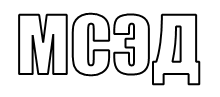 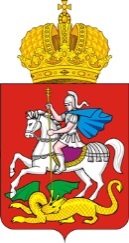 Главам муниципальных образований(по списку)Согласно Федеральному закону от 25.06.1998 № 89-ФЗ «Об отходах производства и потребления» Министерство экологии и природопользования Московской области осуществляет ведение регионального кадастра отходов.В соответствии с порядком ведения кадастра отходов Московской области, утвержденным распоряжением Министерства экологии и природопользования Московской области от 14.02.2017 № 63-РМ, сведения в кадастр предоставляются юридическими лицами всех форм собственности и индивидуальными предпринимателями, в результате хозяйственной и (или) иной деятельности которых образуются отходы производства и потребления, кроме радиоактивных, биологических и медицинских отходов. Согласно указанному порядку сведения об образуемых отходах предоставляются организациями ежегодно в срок до 20 апреля. Сведения предоставляются в электронном виде на официальном сайте Системы сбора данных Кадастра отходов Московской области в информационно-телекоммуникационной сети «Интернет» по адресу: http://esvr.mosreg.ru.В случае отсутствия образования отходов в результате хозяйственной и (или) иной деятельности необходимо уведомить Министерство экологии и природопользования Московской области официальным письмом с предоставлением обосновывающих документов.За непредоставление, несвоевременное предоставление сведений или предоставление сведений в неполном объеме статьей 9.2 Кодекса Московской области об административных правонарушениях введена административная ответственность в виде штрафа.Дополнительно сообщаем, что СНТ, ДНТ и ДНП также необходимо предоставлять сведения в Систему сбора данных Кадастра отходов Московской области в информационно-телекоммуникационной сети «Интернет» по адресу: http://esvr.mosreg.ru. В соответствии с п. 29 Порядка ведения кадастра отходов Московской области (далее-Кадастр), утвержденного распоряжением Министерства экологии и природопользования Московской области от 14.02.2017 № 63-РМ, в случае невозможности заполнения хозяйствующим субъектом необходимых для формирования и ведения Кадастра в электронном виде информационных форм исходных сведений Системы сбора данных Кадастра отходов Московской области на официальном сайте за отчетный календарный год в соответствии с разделами III - V настоящего Порядка хозяйствующий субъект направляет в Министерство письменное обоснование с указанием объективных причин. Министерство в течение 10 рабочих дней со дня поступления такого обоснования рассматривает его и принимает решение о возможности представления информации на бумажном носителе. При этом Министерство вправе продлить срок представления необходимых сведений на срок, не превышающий 30 дней. В таком случае обязанность хозяйствующего субъекта по представлению сведений в Кадастр считается исполненной при поступлении в Министерство сведений по прилагаемым к Порядку формам в установленный Министерством по итогам рассмотрения письменного обоснования срок или по истечении шести рабочих дней с даты направления заказного письма в адрес Министерства, содержащего соответствующие сведения.В связи с изложенным прошу Вас направить письменные уведомления  юридическим лицам и индивидуальным предпринимателям, осуществляющим деятельность на территории ваших муниципальных образований, провести разъяснительную работу и ежедневно информировать в местных периодических печатных изданиях и посредством теле- и радиовещания о необходимости предоставления сведений об отходах в Систему сбора данных Кадастра отходов Московской области. Дополнительно направляем в Ваш адрес презентацию по Кадастру отходов Московской области для рассылки хозяйствующим субъектам осуществляющим свою деятельности на территории Вашего муниципального образования.Прошу Вас ежемесячно предоставлять письменный отчет о проделанной работе в системе ГАС «Управление», форма «Информирование хозяйствующих субъектов о необходимости заполнения Кадастра отходов Московской области» https://gasu.mosreg.ru/index.php?show=input&template_id=8288.А также для оперативного оповещения юридических лиц всех форм собственности и индивидуальных предпринимателей о необходимости внесения сведений в Систему сбора данных Кадастр отходов Московской области, прошу Вас направить ответственного сотрудника для получения информационных материалов, кто не получил в декабре 2017 года (список в презентации прилагается), по адресу:  г. Красногорск, б-р Строителей, д. 1, Дом Правительства Московской области, 824 кабинет. Предварительная запись по телефону 8 (498) 602-20-62, 8 (916) 993-58-70, 8 (916) 500-32-84.Для консультаций по вопросам работы Системы учета отходов Московской области открыт телефонный номер 8 (498) 602-20-62, 8 (498) 602-20-44 доб. 4-20-07,      8 (499) 685-44-75, 8 (916) 993-58-70, 8 (916) 500-32-84. Приложение: Презентация по Кадастру отходов Московской области на 12 л. в 1 экз.Заместитель Председателя Правительства Московской области                                                           А.А. ЧупраковНемнова К.В.8(498)602-20-62ЗАМЕСТИТЕЛЬ ПРЕДСЕДАТЕЛЯ
ПРАВИТЕЛЬСТВА МОСКОВСКОЙ ОБЛАСТИЗАМЕСТИТЕЛЬ ПРЕДСЕДАТЕЛЯ
ПРАВИТЕЛЬСТВА МОСКОВСКОЙ ОБЛАСТИ